INBJUDAN 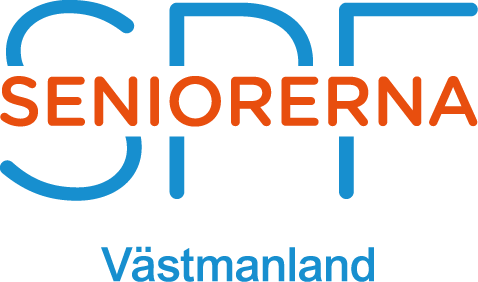 Program - utbildning ”Tryggare ekonomi” Utbildningen är öppen för alla intresserade. Tid och platsInnehållTisdagen den   7 mars 2023 i Folkets Hus, SurahammarTisdagen den 14 mars 2023 i Folkets Hus, SurahammarUtbildningen omfattar båda dagarnaVardagsjuridikEkonomiFamiljejuridikFörsäkringarBankärendenKonsumentrådgivning(Externa föreläsare)09.30 – 10.00Kaffe/te – inledning och presentation10.00 – 11.00Pass 111.15 – 12.15Pass 212.15 – 13.00Lunch13.00 – 13.4514,00 – 14.45Pass 3Pass 414.30 – 15.00AvslutningAnmälan senast den 26 februari 2023 tillMailadress: sundstrombirgitta49@gmail.com eller tel: 076-8034438Anmälan senast den 26 februari 2023 tillMailadress: sundstrombirgitta49@gmail.com eller tel: 076-8034438Om du har behov av skrivtolk – kontaktaTolkenheten 021-174805 eller meddela Birgitta Sundström vid anmälanOm du har behov av skrivtolk – kontaktaTolkenheten 021-174805 eller meddela Birgitta Sundström vid anmälanVälkomnaElisabeth FredbergSten JohanssonDistriktsstyrelsenVälkomnaElisabeth FredbergSten JohanssonDistriktsstyrelsen